TAVŞAN ZIPZIP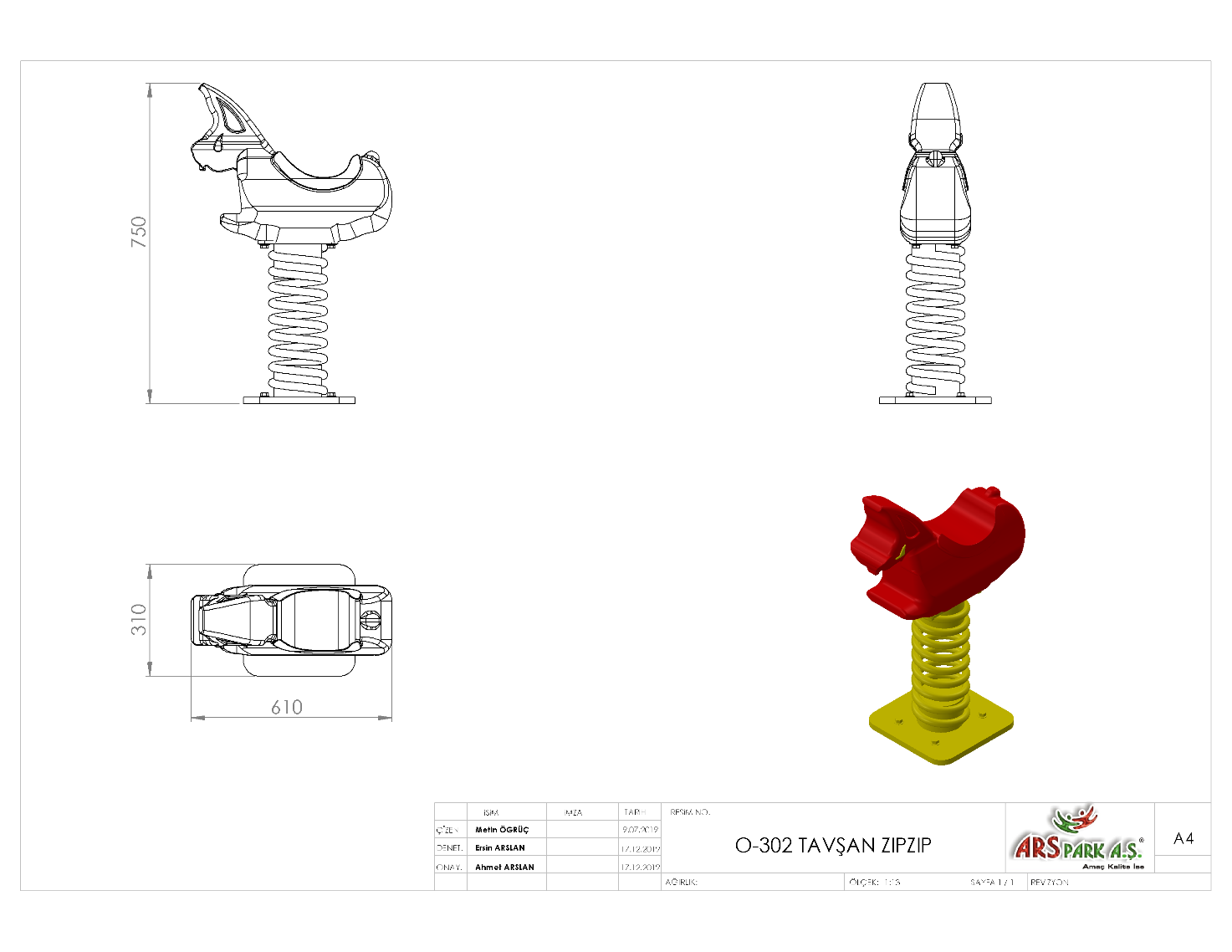 Tavşan zıpzıp oyun elemanı 610 x 310 x 750 mm ölçülerinde üretilecek olan oyun elemanı oturağı polietilen malzemeden rotasyon yöntemi ile üretilmiş figür olacaktır.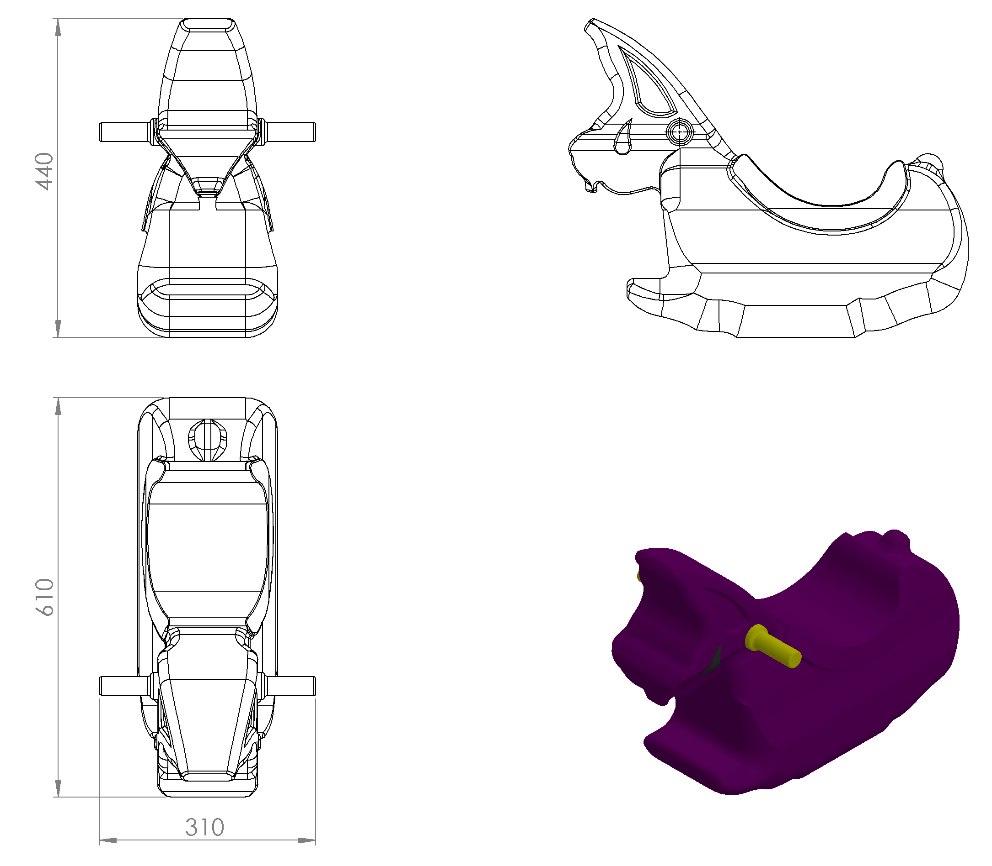 310 x 610 x 440 mm ölçülerinde üretilecek olan figür 1. Sınıf polietilen malzemeden çift cidarlı ve tek parça olarak minimum 5000 g ağırlığında olacaktır. Hayvan figürlerinin ergonomiye uygun ve yüzeyinde keskin, sivri yüzey bulundurmaması için kenarları minimum R20 mm yuvarlatılmalıdır. Figürü üzerinde el tutamaç yerleri üretim esnasında figür ile birlikte kenarları yuvarlatılarak tek parça halinde üretilmelidir. Figürün montajı tabanına sabit somunlar aracılığıyla yapılacaktır.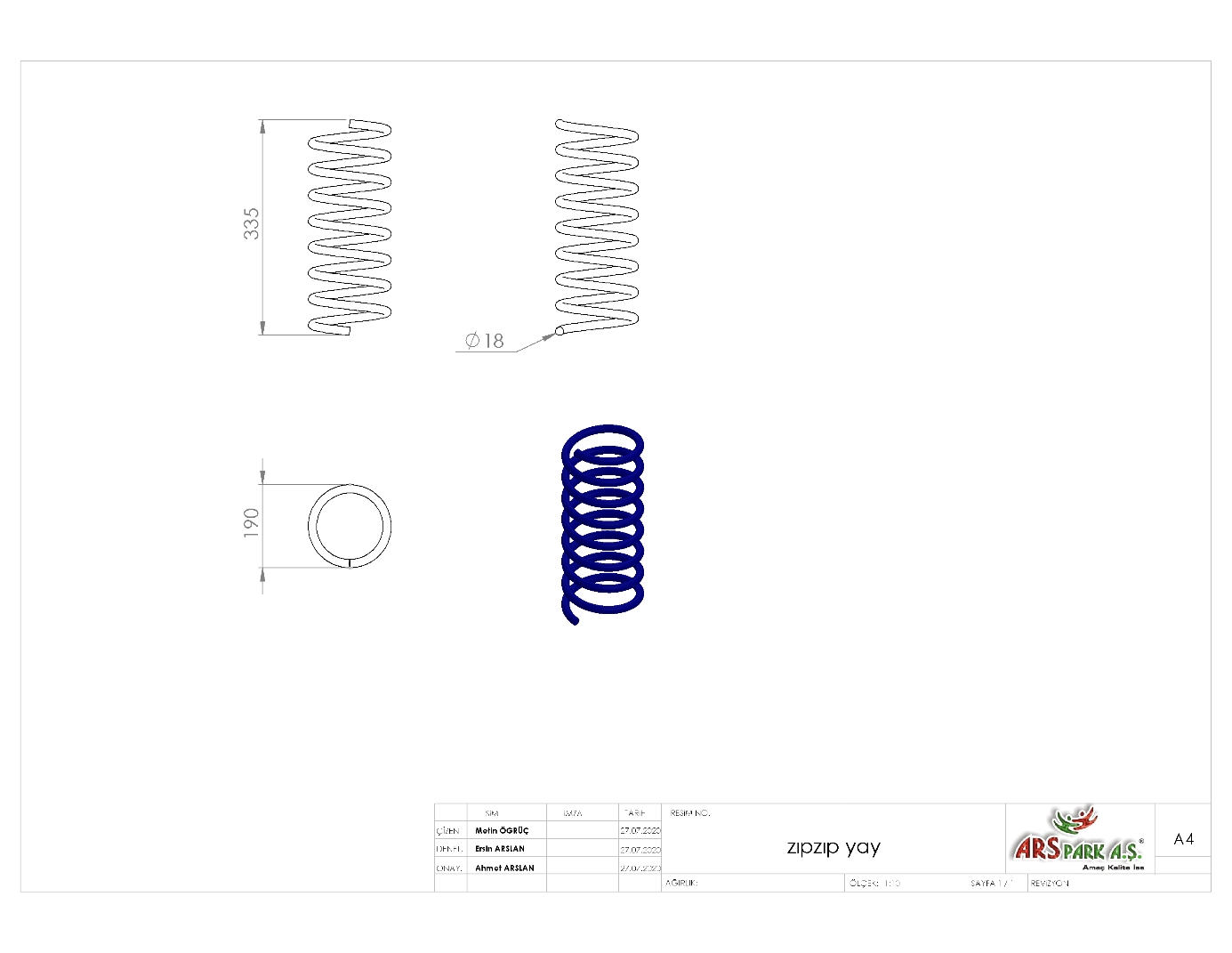 Serbest boyu 335 mm olan zıpzıp yayının minimum Ø190 mm dış çapa ve Ø18 mm tel çapına sahip olmalıdır. Kullanılacak olan zıpzıp yayının maksimum hatve ölçüsü 85 mm’dirZıpzıp konstrüksiyonunun altına yerleştirilen 240x130x4 mm ebatlarında presle bükümü yapılmış olan kelepçe altlık yayın tel çapına uygun bir şekilde tasarlanmış olup karşılığındaki 240x130x4 mm’lik yay tablası ile yayın kaynaksız montajı sağlanmalıdır.Zıpzıp yayının zemine montajı bağlantı flanşı ve yay tablası yardımıyla gerçekleşecektir. Bağlantı flanşı 4 mm’lik sac malzemeden 130 x 240 olan kelepçe altlık ve 170 x 170 mm tablanın birleşimiyle olacaktır. YÜZEY KAPLAMAMetal konstrüksiyon ekipmanlarına yüzey kaplama işlemi gerçekleştirilecektir. Kaplama işleminde öncelikle metal yüzeylerden kir, pas ve yağ artıkları, asidik yağ alma kimyasalları ile temizlenecektir. KAPLAMA METOTUToz boya, boya kabininde özel boya tabancaları vasıtasıyla atılır. Tabancadan geçerken elektrostatik yüklenen toz boya partikülleri kabin içinde boyanacak malzemeye yapışır ve kaplama işlemi gerçekleşmiş olur. Toz boyanın malzeme yüzeyine tam olarak yapışabilmesi için malzemenin de çok iyi bir şekilde topraklanması gerekir. Malzeme toz boya ile kaplandıktan sonra pişirme fırınına girer. 200˚C olan fırın ısısı toz boyanın erimesini ve malzeme üzerine yapışmasını sağlar. Fırında bekleme süresi bittikten sonra malzeme fırından çıkartılarak herhangi bir temas olmaksızın soğumaya bırakılır.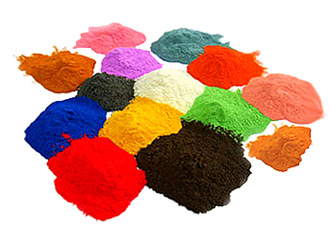 TOPRAK ZEMİNE MONTAJ DETAYLARI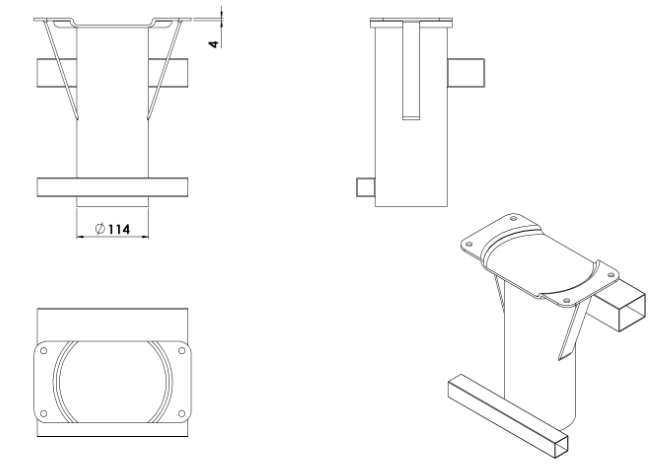 Alanda planlama yapıldıktan sonra zıpzıp ankrajının konulacağı yer 30 cm x 30 cm ölçülerinde minimum 25 cm derinliğinde kazılacaktır. Kazılan alana ankraj yerleştirilip teraziye alındıktan sonra kum, çakıl ve çimento karışımlı beton ile betonlanacaktır. Beton kuruduktan sonra ankraj üzerinde yer alan tablaya bağlantı flanşı galvanizli vidalar ile montaj edilecektir.BETON ZEMİNE MONTAJ DETAYLARIOyun elemanı kurulacak olan alanın betonu terazili bir biçimde atılmış olması gerekmektedir. Teraziye alındıktan sonra bağlantı flanşı üzerinde yer alan tabla üzerindeki deliklerden M16 x 120 mm borulu galvanizli çelik dübel ve kimyasal dübel ile zemine sabitlenecektir.